Инсценировка «Закон и  Я».Действующие лица: Чебурашка, Шапокляк, отряд ЮДПОборудование: костюмы героев, форма ЮДП (эмблемы, пилотки, галстуки),                           рис. Конституция.Муз.сопровождение: фонограммы «Песенка Чебурашки», «Песенка                             Шапокляк»Ход мероприятия: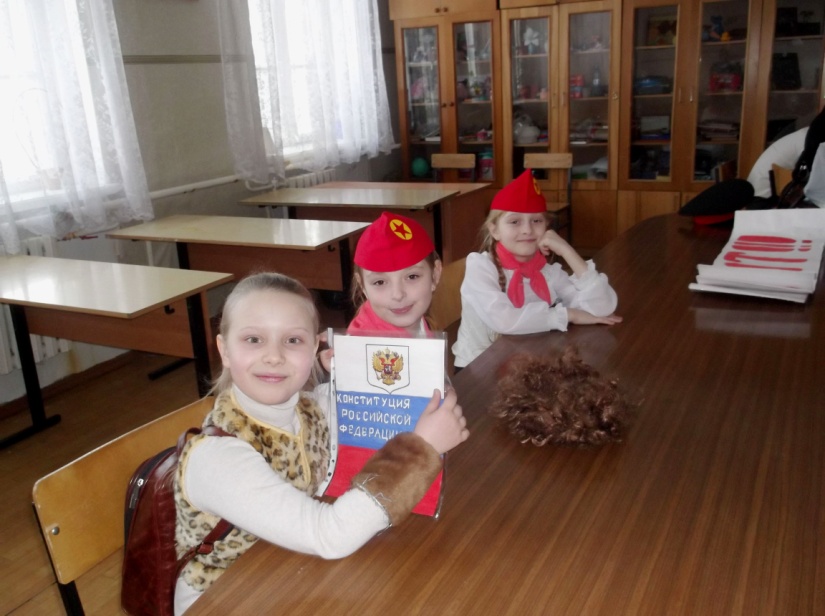 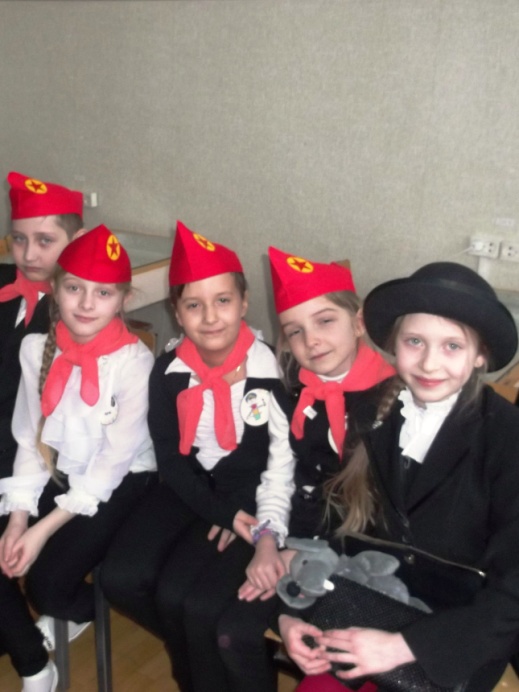 Под фонограмму на сцену выходит Чебурашка и поёт песенкуЯ был когда-то странной игрушкой безымянной, К которой в магазине никто не подойдет. Теперь я — Чебурашка, и каждая дворняжка При встрече сразу лапу подает. Мне не везло сначала, и даже так бывало: Ко мне на день рожденья никто не приходил. Теперь я вместе с Геной, он необыкновенный, Он самый лучший в мире крокодил.  Достаёт из портфеля телефон и пытается позвонить Крокодилу Гене.В это время появляется Шапокляк, исполняет свою песенку. Кто людям помогает — тот тратит время зря. Хорошими делами прославиться нельзя. Поэтому я всем и каждому советую Всё делать точно так, Как делает старуха по кличке Шапокляк. Как делает старуха по кличке Шапокляк! Кто людям помогает — тот тратит время зря. Хорошими делами прославиться нельзя Прославиться нельзя, прославиться нельзя. Затем отбирает у Чебурашки телефон.Шапокляк:По утрам не ждет меня работа,Я давно на пенсии сижуОчень мне прославиться охотаТолько как - ума не приложу...Звонит в полицию:- Алло! Полиция?!- В школе заложена бомба! (ха-ха-ха)Выходит отряд ЮДП:Всем поможем мы всегда!Светофор мы! Да! Да! Да!Мы дружны, едины!Значит, мы не победимы!- Чебурашка, что случилось?!Чебурашка:- У меня Шапокляк отобрала телефон! А ещё она позвонила в полицию и сказала, что в школе заложена бомба!ЮДП:-Кто нарушил Закон?!Шапокляк:-Это я нарушила Закон!!ЮДП:- Ты сделала ложный вызов! Её надо отвести в полицию!Шапокляк:- В какую полицию? Я жертва образования! ЮДП:- Какая же ты жертва?Шапокляк:- Я всю жизнь училась, пока не состарилась. Я лучшие годы своей жизни провела в школе. Пять лет в 1-м классе, три года во 2-м, и шесть лет в 3-м классе. Вот и решила подорвать школу! Сил моих больше нет!!!ЮДП:- А может возьмём её на поруки?!Шапокляк:-Да, да! Возьмите меня на поруки, я исправлюсь!Чебурашка:- И меня возьмите! Я тоже хочу помогать полиции!ЮДП:Такая служба есть у нас в странеИ тот, кто в ней, в судьбе людей участник!Её работа не остаться в сторонеДля нас помочь полиции – это праздник!И день, и ночь полиция не спит!Ведь сутки напролёт бушуют страстиПорядок в обществе ей нужно сохранитьИ в ней гарантия единства нашей власти!Пусть каждый знает – есть у нас Закон!Пуст каждый знает – есть и наказанье!Всем кто защищает нас – поклон!Для нас служить в полиции – это призванье!!!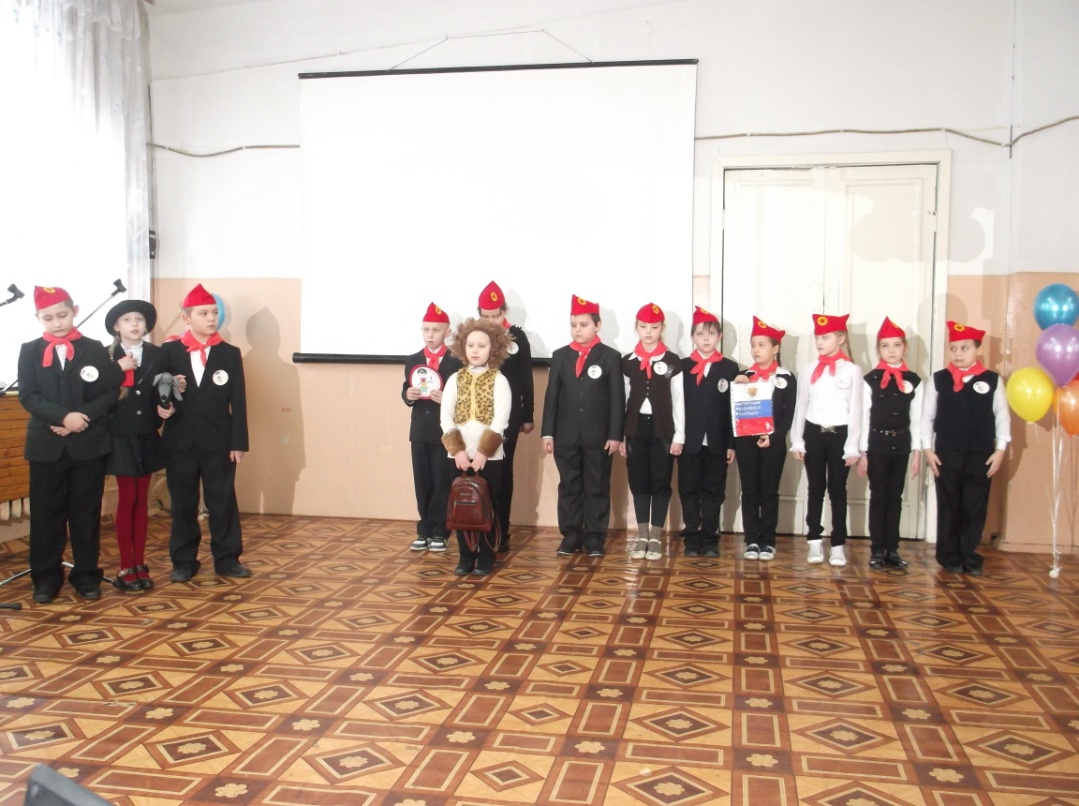 